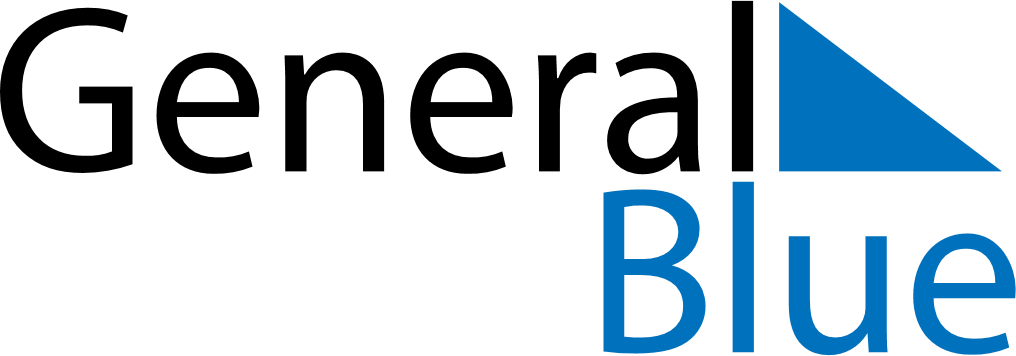 May 2024May 2024May 2024May 2024May 2024May 2024Russas, Ceara, BrazilRussas, Ceara, BrazilRussas, Ceara, BrazilRussas, Ceara, BrazilRussas, Ceara, BrazilRussas, Ceara, BrazilSunday Monday Tuesday Wednesday Thursday Friday Saturday 1 2 3 4 Sunrise: 5:30 AM Sunset: 5:27 PM Daylight: 11 hours and 56 minutes. Sunrise: 5:30 AM Sunset: 5:26 PM Daylight: 11 hours and 55 minutes. Sunrise: 5:30 AM Sunset: 5:26 PM Daylight: 11 hours and 55 minutes. Sunrise: 5:30 AM Sunset: 5:26 PM Daylight: 11 hours and 55 minutes. 5 6 7 8 9 10 11 Sunrise: 5:30 AM Sunset: 5:26 PM Daylight: 11 hours and 55 minutes. Sunrise: 5:30 AM Sunset: 5:26 PM Daylight: 11 hours and 55 minutes. Sunrise: 5:30 AM Sunset: 5:25 PM Daylight: 11 hours and 54 minutes. Sunrise: 5:31 AM Sunset: 5:25 PM Daylight: 11 hours and 54 minutes. Sunrise: 5:31 AM Sunset: 5:25 PM Daylight: 11 hours and 54 minutes. Sunrise: 5:31 AM Sunset: 5:25 PM Daylight: 11 hours and 54 minutes. Sunrise: 5:31 AM Sunset: 5:25 PM Daylight: 11 hours and 54 minutes. 12 13 14 15 16 17 18 Sunrise: 5:31 AM Sunset: 5:25 PM Daylight: 11 hours and 54 minutes. Sunrise: 5:31 AM Sunset: 5:25 PM Daylight: 11 hours and 53 minutes. Sunrise: 5:31 AM Sunset: 5:25 PM Daylight: 11 hours and 53 minutes. Sunrise: 5:31 AM Sunset: 5:25 PM Daylight: 11 hours and 53 minutes. Sunrise: 5:31 AM Sunset: 5:24 PM Daylight: 11 hours and 53 minutes. Sunrise: 5:31 AM Sunset: 5:24 PM Daylight: 11 hours and 53 minutes. Sunrise: 5:31 AM Sunset: 5:24 PM Daylight: 11 hours and 52 minutes. 19 20 21 22 23 24 25 Sunrise: 5:31 AM Sunset: 5:24 PM Daylight: 11 hours and 52 minutes. Sunrise: 5:32 AM Sunset: 5:24 PM Daylight: 11 hours and 52 minutes. Sunrise: 5:32 AM Sunset: 5:24 PM Daylight: 11 hours and 52 minutes. Sunrise: 5:32 AM Sunset: 5:24 PM Daylight: 11 hours and 52 minutes. Sunrise: 5:32 AM Sunset: 5:24 PM Daylight: 11 hours and 52 minutes. Sunrise: 5:32 AM Sunset: 5:24 PM Daylight: 11 hours and 52 minutes. Sunrise: 5:32 AM Sunset: 5:24 PM Daylight: 11 hours and 51 minutes. 26 27 28 29 30 31 Sunrise: 5:33 AM Sunset: 5:24 PM Daylight: 11 hours and 51 minutes. Sunrise: 5:33 AM Sunset: 5:24 PM Daylight: 11 hours and 51 minutes. Sunrise: 5:33 AM Sunset: 5:24 PM Daylight: 11 hours and 51 minutes. Sunrise: 5:33 AM Sunset: 5:25 PM Daylight: 11 hours and 51 minutes. Sunrise: 5:33 AM Sunset: 5:25 PM Daylight: 11 hours and 51 minutes. Sunrise: 5:33 AM Sunset: 5:25 PM Daylight: 11 hours and 51 minutes. 